Frederiksberg BTK, Brønshøj Bordtennis, Københavns BTK, og BTDK inviterer til 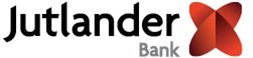 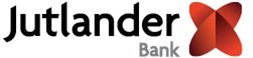 Invitations stævneLørdag d. 29. maj 2021Remisen, Blegdamsvej 132, 2100 København ØStævneledelsen forbeholder sig ret til at slå rækker sammen eller aflyse rækker ved for lille tilmelding. CONDITIONER: Stævnet er godkendt af DBTU og tæller med på DBTU´s ratingliste. Ratinglisten d. 28. maj 2021 er afgørende for deltagelse i rækkerne. Seedning finder sted i alle rækker på baggrund af ratinglisten d. 28. maj 2021. Deltagere må deltage i en single række. For at undgå forsinkelser er der deltagermaksimum i alle rækker. Alle rækker fyldes op efter princippet om flest ratingpoint. Indskrivning til de enkelte rækker skal ske senest 30 minutter før rækkestart.DRIVE IN: Afhængigt af antallet af ordinære tilmeldinger vil der være drive-in pladser i nogle rækker. Tilmelding og betaling skal her ske senest 30 minutter før rækkens start. PRÆMIER: Børn: Pokaler uddeles til de bedst placerede – alle børn vil blive præmieret. Voksne: Pokaler og medaljer uddeles til de bedst placerede.STARTPENGE: Singler børn: Dkr. 70,00.  Singler voksne: Dkr. 85,00. Double/seniorer: Dkr.110,00 (pr. par).Betaling skal ske ved tilmelding på www.bordtennisportalen.dk. Bemærk, at der pålægges et gebyr (mikrobetaling) på 10 Dkr. pr. række. Drive in pladser koster startgebyr + Dkr. 35,00 pr. række. Forhåndstilmelding til drive-in pladser kan ske ved e-mail til nielsrudolfsen@outlook.dk.TILMELDING: På bordtennisportalen senest søndag Dato skal indsættes. Tilmeldinger modtaget efter denne dato betragtes som drive-in, hvorfor der ikke kan påregnes plads i de ønskede rækker. Tilmelding er bindende. Startpenge refunderes ikke efter Dato skal indsættes. LODTRÆKNING: Lodtrækning foretages ved hjælp af TTC på dagen.  OPLYSNINGER: Spørgsmål besvares af Niels Rudolfsen (+45 20282514 / nielsrudolfsen@outlook.dk).Lørdag: (Børn)Puslinge piger/drenge (fra 2009 og før): 16 deltagere - kampstart: ca. 10.00 – Finale ca. 13.20Yngre piger/drenge (2007 og 2008): 24 deltagere – kampstart: ca. 10.00 – Finale ca. 13.40Piger/Drenge (2005 og 2006): 16 deltagere - kampstart: ca. 10.00 – Finale ca. 13.20Junior Piger/Drenge (2002, 2003 og 2004): 16 deltagere - kampstart: ca. 10.00 – Finale ca. 13.20http://bordtennisportalen.dk/DBTU/Turnering/TilmeldTurnering/#86843-skal rettesLørdag: (Voksne)Mixdouble/seniorer (max. 1499 ratingpoint): 8 par – kampstart ca. 12.00 – ca.finale: 13.30Senior/mænd kl. 5 (max. 1499 ratingpoint): 16 deltagere – kampstart: ca. 13.00 finale 16.00Senior/kvinder kl. 2 (max. 1499 ratingpoint):8 deltagere – kampstart: ca. 13.00 finale 16.00Senior åben (mere end 1499 ratingpoint): 16 deltagere – kampstart: ca. 13.00 finale 16.00Double/seniorer kl. 5 (max. 1499 ratingpoint): 8 par – kampstart ca. 15.30 – finale: 17.30Double/seniorer åben (mere end 1499 ratingpoint): 8 par – kampstart ca. 15.30 – finale: 17.30http://bordtennisportalen.dk/DBTU/Turnering/TilmeldTurnering/#86843 -skal rettes